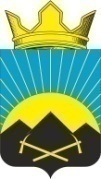 РОССИЙСКАЯ ФЕДЕРАЦИЯРОСТОВСКАЯ ОБЛАСТЬТАЦИНСКИЙ РАЙОНМУНИЦИПАЛЬНОЕ ОБРАЗОВАНИЕ«УГЛЕГОРСКОЕ СЕЛЬСКОЕ ПОСЕЛЕНИЕ»АДМИНИСТРАЦИЯ УГЛЕГОРСКОГО СЕЛЬСКОГО ПОСЕЛЕНИЯПОСТАНОВЛЕНИЕ27.02.2024 года                                         №36                        п. УглегорскийВ соответствии с частью 6 статьи 89 Жилищного кодекса Российской Федерации, Постановлением Правительства Ростовской области от 23.12.2013 года № 803 «Об утверждении региональной программы по проведению капитального ремонта общего имущества в многоквартирных домах на территории Ростовской области на 2014-2049 года», руководствуясь ст. 7, 16 и 17 Федерального закона от 06.10.2003 № 131-ФЗ «об общих принципах организации местного самоуправления в Российской Федерации», Устава муниципального образования «Углегорское сельское поселение»ПОСТАНОВЛЯЕТ:     	1. Провести капитальный ремонт общедомового имущества в многоквартирных домах, на территории муниципального образования «Углегорское сельское поселение» в соответствии с Региональной программой по проведению капитального ремонта общего имущества в многоквартирных домах на территории Ростовской области на 2014-2049 года и предложениями регионального оператора.2. Утвердить перечень работ по капитальному ремонту, смету расходов на капитальный ремонт, сроки проведения капитального ремонта, источники финансирования капитального ремонта, должностное лицо, уполномоченное участвовать в приемке выполненных работ по капитальному ремонту, в том числе подписывать соответствующие акты согласно приложению к настоящему Постановлению.3.Настоящее Постановление разместить на официальном сайте Администрации Углегорского сельского поселения https://uglegorskoesp.ru/ 4. Контроль за исполнением настоящего постановления оставляю за собой.   Глава Администрации Углегорского сельского поселения                                                     К.В. Ермакова                                      ПриложениеК Постановлению Администрации Углегорского сельского поселения от 27.02.2024 года № 36ПЕРЕЧЕНЬМногоквартирных домов муниципального образования «Углегорское сельское поселение», включенных в Региональную программу по проведению капитального ремонта в 2024 году общего имущества в многоквартирных домах на территории Ростовской областиО проведении капитального ремонта в 2024 году общего имущества в многоквартирных домах на территории муниципального образования «Углегорское сельское поселение» в соответствии с региональной программой№ п/пАдреса МКДВиды работ по капитальному ремонтуСроки проведения капитального ремонтаСтоимость работ, согласно сметы расходов на капитальный ремонт, руб.Источники финансирования капитального ремонтаДолжностное лицо, уполномоченное участвовать в приемке выполненных работ по капитальному ремонту, в том числе подписывать соответствующие акты (ФИО, должность)1п. Углегорский, пер. Школьный, д. 7Капитальный ремонт крыши202414 931 397,00Средства собственников, вносимые на счет регионального оператора в качестве взносов на капитальный ремонтК.В. Ермакова2П. Углегорский, ул. Нечаева, д. 16Капитальный ремонт фасада, фундамента, подвала20246 874 665,68Средства собственников, вносимые на счет регионального оператора в качестве взносов на капитальный ремонтК.В. Ермакова